2023防災手冊電子書連結：https://online.fliphtml5.com/nqila/jkhf/電子書QR Code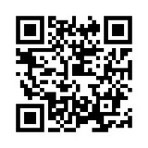 防災手冊電子檔下載路徑：https://reurl.cc/gZV0GR